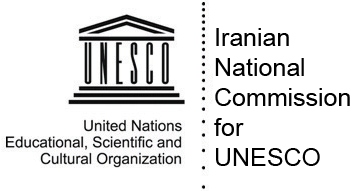 سمینار بین منطقه‌ای در زمینه رفع تبعیض در آموزش6 اسفند  1391- تهران، دانشگاه شهید بهشتی  فراهم‌ساختن زمینه‌های دستیابی به آموزش کیفی و برابر برای همه، اقدامی اساسی در ایجاد جوامع دانش‌مدار محسوب می‌شود. بر این اساس، بهبود همه جنبه‌های حق آموزش که از اهداف اساسی برنامه آموزش برای همه است و حق همه افراد را برای دستیابی به فرصت‌های آموزشی برابر در سطوح ابتدایی، متوسطه و عالی به رسمیت می‌شناسد، اولین گام در جهت رفع تبعیض در آموزش است. این امر شامل تعیین چالش‌ها، توسعه ظرفیت‌ها، بهبود فرآیندهای برنامه‌ریزی ملی و منطقه‌ای و تقویت ساز و کارهای نظارت و ارزیابی است. با توجه به اهدافی که یونسکو در جهت نهادیکردن همکاری میان ملت‌ها به منظور ترویج احترام به حقوق بشر و برابرسازی فرصت‌های آموزشی و انتقال آزاد اطلاعات آموزشی و علمی دارد و چالش‌هایی که هنوز در مناطق مختلف جهان در دستیابی به فرصت‌های آموزشی و علمی بر اساس خاستگاه سیاسی، قومی و زبان‌شناختی مشاهده می‌شود که منجر به ایجاد تبعیض در آموزش و یا عدم امکان فعالیت‌های مشترک آموزشی و علمی در بین کشورهای شمال/ جنوب و انتقال آزاد اطلاعات در ارتقای آموزش و پژوهش در جهان شده است، دانشگاه شهید بهشتی در نظر دارد سمینار بین منطقه‌ای در زمینه رفع تبعیض در آموزش را به منظور ارتقای شناخت در خصوص چالش‌های مربوط به حق آموزش در جهان و تعیین خط ‌مشی‌های موثر برای رفع آنها با همکاری کمیته‌های ملی آموزش ‌عالی و آموزش و توسعه پایدار کمیسیون ملی یونسکو- ایران، سازمان یونسکو، کرسی صلح، حقوق بشر و دموکراسی یونسکو، وزارت علوم، تحقیقات و فناوری، وزارت آموزش و پرورش و وزارت بهداشت، درمان و آموزش پزشکی  در تاریخ 6 اسفند 1391 در  تهران برگزار نماید.اهداف سمینار افزایش دانش شرکت‌کنندگان در مورد جنبه‌های مختلف تبعیض در آموزش فراهم‌کردن زمینه بحث و تبادل ‌نظر در خصوص موانع و چالش‌های مربوط به برابرسازی فرصت‌های آموزشی در جهان  و ارائه راه‌ حل‌هایی برای رفع مشکلات موجودارزیابی وضعیت موجود در زمینه رفع تبعیض در آموزش در جهان شناخت ساز و کارهای مربوط به رفع تبعیض در آموزش و کمک به اجرای کامل آنها تقویت همکاری منطقه‌ای و بین‌المللی به منظور اتخاذ اقدامات و سیاست‌های هماهنگ در زمینه برابرسازی فرصت‌های آموزشیمحورهای سمینار - مفهوم تبعیض و برابری در آموزش- شناخت ابعاد و جنبه‌های مختلف تبعیض در آموزش در جهانچالش‌های مربوط به برابرسازی فرصت‌های آموزشی در جهاننقش نهادهای سیاست‌گذاری و قانون‌گذاری در زمینه مقابله با تبعیض در آموزشتجارب ملی و منطقه‌ای در زمینه مقابله با تبعیض در آموزشمروری بر ابزارها و تعهدات بین‌المللی در زمینه رفع تبعیض در آموزشنقش نهادهای مدنی (سازمان‌های غیر دولتی، انجمن‌های علمی و رهبران مذهبی و اجتماعی) در زمینه ترویج فرصت‌های برابر در دستیابی به آموزش منع تبعیض در آموزش از منظر آموزه‌های دینینتایج مورد انتظارظرفیت‌سازی در زمینه ایجاد فرصت‌های برابر آموزشی در جهان  ارتقای دانش و آگاهی سیاست‌گذاران، قانون‌گذاران و متخصصان در زمینه ابعاد مختلف تبعیض در آموزشتعیین چالش‌ها و مکانیسم‌های موثر در رفع تبعیض در آموزشتدوین یک راهبرد عملیاتی برای توسعه و ترویج رفع تبعیض در آموزشتقویت ارتباط و همکاری منطقه‌ای و بین‌المللی در زمینه مقابله با اشکال مختلف تبعیض در آموزشاعضای کمیته علمی سمیناردکتر محمدحسن شجاعیفرد، دکتر باقر لاریجانی، دکتر محمدحسین نادریمنش، دکتر محمدعلی محققی، دکتر محمدمهدی طهرانچی، دکتر صادقی مقدم، دکتر سیدصدرالدین شریعتی، دکتر عبدالله فرهنگی، دکتر محمود ملاباشی، دکتر رضا روستا آزاد، دکتر مسعود هادیان دهکردی، دکتر محمدرضا سعیدآبادی، دکتر زارعی، دکتر علی اصغر یزدانی، دکتر باقر انصاری، دکتر محدثه محبحسینیشرکت‌کنندگان شرکت‌کنندگان در این سمینار شامل افراد زیر از کشورهای منطقه آسیا و اقیانوسیه، کشورهای عربی و شمال افریقا خواهد بود:- نمایندگان سازمان‌های غیر دولتی فعال در حوزه آموزش-- کرسی‌های یونسکو در زمنیه آموزش حقوق بشر، صلح و دموکراسی در منطقه آسیا- اقیانوسیه و آمریکا-  سیاستگذاران و مسئولان اجرایی برنامه‌ریزی آموزشی-  متخصصان و پژوهشگران دانشگاهی- نمایندگان وزارت‌های متولی آموزش در کشورها -  متخصصان و مسئولان یونسکوهزینه های شرکت در سمینار -  برگزارکنندگان سمینار هزینه‌های بلیط رفت و برگشت هواپیما (اقتصادی)، اقامت، خوراک و جابهجایی داخلی افرادی را که مقاله آنها توسط شورای علمی سمینار پذیرفته شود پرداخت خواهد کرد.برگزارکنندگان -دانشگاه شهید بهشتی- کرسی صلح، حقوق بشر و دموکراسی یونسکوحامیان- وزارت علوم، تحقیقات و فناوری- وزارت آموزش و پرورش - وزارت بهداشت، درمان و آموزش پزشکی- دفتر منطقه‌ای یونسکو در تهران - کمیسیون ملی یونسکو- ایران- پژوهشگاه فرهنگ و اندیشه اسلامی - پژوهشکده مطالعات فرهنگی و اجتماعی وزارت علوم، تحقیقات و فناوری- پژوهشگاه حوزه و دانشگاهشرایط شرکت در سمینارعلاقهمندان به شرکت در سمینار لازم است چکیده مقاله و CV خود را تا تاریخ 20/9/1391به دبیرخانه سمینار به نشانی info.chpd@mail.sbu.ac.ir ارسال کنند. وب سایت: http://icee.tums.ac.ir